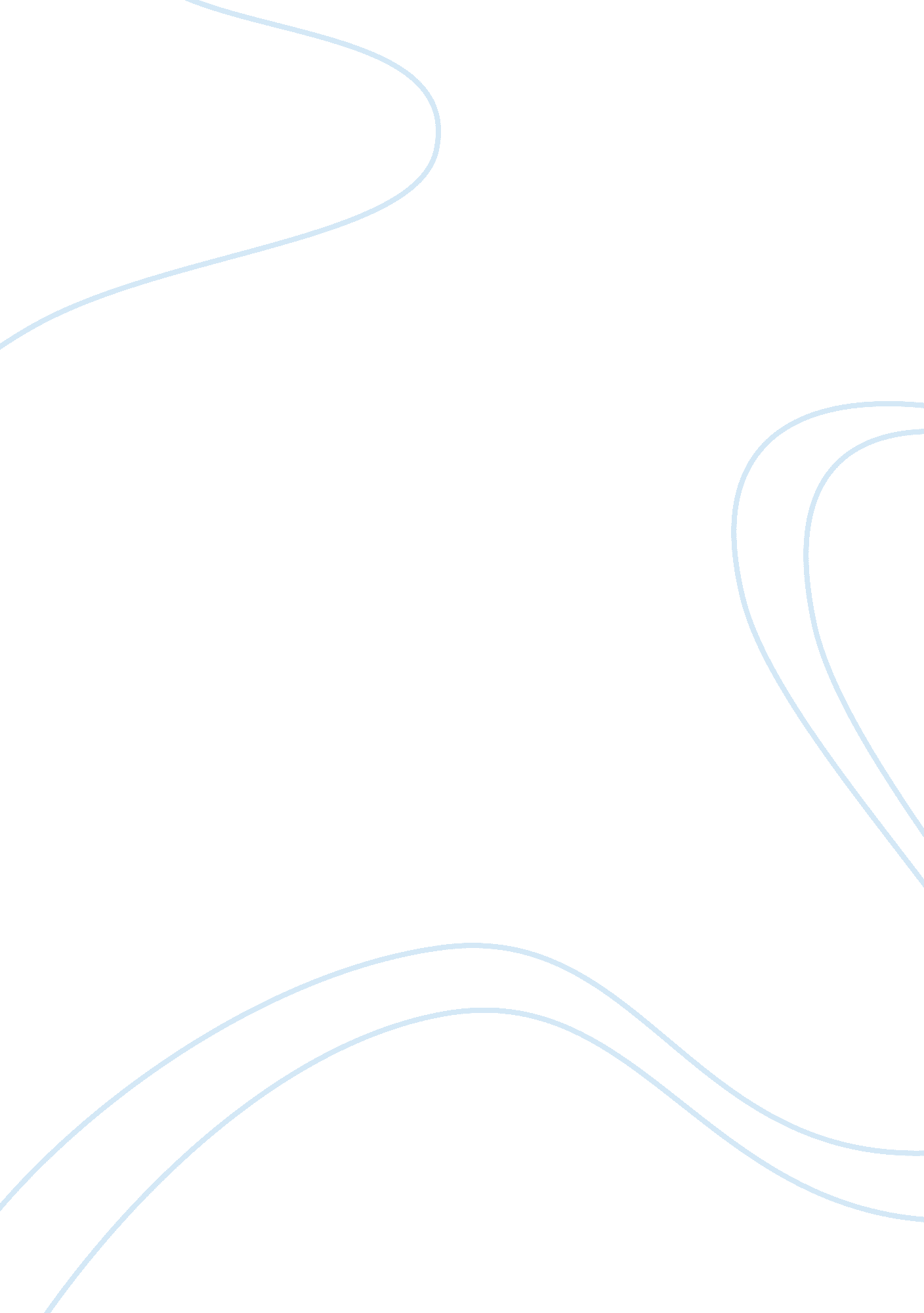 Curriculum in a learning institutionEducation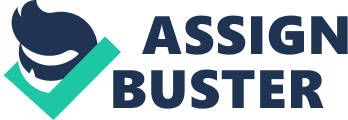 ﻿Curriculum in a Learning Institution 
Attending a learning institution is one of the fundamental things a person needs to go through. Total information gain and experience in this learning institution is not determined by the institution’s curricula but this curriculum affects the way we view learning process, promoting love or hate for it. According to Freire Project (2014), curricula changes are to make students be better in applying knowledge in future. The design of a curriculum will determine the students learning process hence a need for good curriculum design to bring out the best from each learner. According to Freire (2014), most the curriculum fails due to lack of consideration of the learners in the process of designing curricula. This in turn serves to exclude some of the students from positive learning process. The main need of education in providing knowledge to transform the society remains left out. For a curriculum to be inclusive, the students ought to have an opportunity of dialoguing with their teachers or mentors. Nevertheless, the act of dialogue must have love, bravery and critical thinking. Designing curricula that allow students to have dialogue with their teachers is fundament in transforming learning process. This kind of education from humanist educator allow for transformation of both educator and students. Students need to be oppressed in to love what they are being taught. 
Learning is fundamental right to any child and I had privilege of attending a public school. In my personal learning experience, I knew early enough what I had to in school. Being in the old classrooms for hours did not bother that much. I had passion in education with an aim of becoming a better citizen to build the nation. I spent hours perfecting my knowledge in various subjects except mathematics that proved torturous to my brain. I tried to spent lesser time in trying to understand the formulas and concept. I had completely lost interest in the subject and perhaps it was due to my arrogant teacher. He had least humility to discuss any difficulty we experienced in his subject imposing fear among us. I developed negative attitude towards the teacher and lost interest to the subject he taught. Assessing the effect of my mathematics teacher to my learning influence, it is clear to me that teachers and school leader have roles in impact of students’ attitude towards learning. If the teachers embrace, dialogue in their teachings and enable interaction rather than imposing their knowledge on the students (Freire, 2014). Dialogue provides the students a chance to give opinion hence removing fear from the learning process (Freire Project, 2014). School leaders should rethink over curriculum of their schools and include what is fundamental for learning (Bennette, 2001). 
The idea of John Dewey in his writing ‘ democracy and education’ provide idea of equal quality of education to all children with no exception (Adler, 1998). His idea challenges the government and at least some changes in number of those attending schools have increased. There is a connection between learning and agency in the video (Freire Project, 2014). The agency in some way is connected to politics of the country hence has impact on curricula used. From the work of Adler (Adler, 1998), it is clear that politicians’ children have different curricula to get different jobs. The need for graduates who can use the skills learned in classroom affect the type of curricula used in their learning process. 
References 
Adler, Mortimer J. (1998). Paideia Proposal. New York: Simon and Schuster 
Bennett, C. (2001). Genres of research in multicultural education. Review of educational research, 71(2), 171-217. 
Freire Project. 2014. Why critical Pedagogy. Vimeo Video Clip. Web. March 3, 2015. Retrieved from https://vimeo. com/72908047 
Freire, Paulo (2014). Pedagogy of the Oppressed: 30th Anniversary Edition. New York: Bloomsbury Publishing 